Представление ребенка 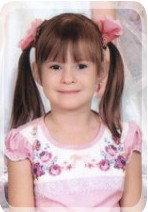 Филинова Карина  (5 лет), воспитанница  старшей группы «Золотая рыбка» МА ДОУ Голышмановский ЦРР- детский сад № 4 «Ёлочка» Карина -  активная и любознательная девочка. Круг её интересов и увлечений широк. Каждое её выступление  -  это яркость, выразительность и проникновенное понимание смысла художественных произведений. Она очень эмоциональна и артистична.Девочка с раннего возраста проявила талант чтеца. Ей нравится учить стихи, быстро их запоминает.  В детском саду посещает кружки: музыкальный и кружок по ИЗО «Волшебная кисть».Помимо детского сада Карина с удовольствием занимается в Центре детского творчества, участвует в мероприятиях Центра. Также принимает активное участие в различных конкурсах: районных и  проводимых в детском саду.Филинова Карина, 5 летМА ДОУ Голышмановский ЦРР- детский сад № 4 «Ёлочка»воспитатель: Федюнина Вера ВладимировнаХудожественное слово"Ой, Мишка, как же страшно мне! " Лора Тасси